Анализ методической работы за 2018-2019 учебный годЦель: методическая поддержка муниципальных образовательных учреждений Балахтинского района в осуществлении государственной политики в области образования, создание условий для повышения квалификации, профессионального мастерства и творческого роста педагогов района.Работа методической службы в 2018-2019 учебном году была ориентирована на реализацию стратегических направлений развития муниципалитета, задач, определённых в качестве приоритетных в результате анализа предыдущего учебного года:организация деятельности РМО, творческих и рабочих групп педагогов, оказание практической помощи педагогическим и руководящим работникам в подборе и овладении актуальным содержанием образования и методами его реализации;деятельность методической службы по совершенствованию системы непрерывного обучения педагогических кадров через работу РМО, творческих групп и других профессиональных объединений, внедрение достижений науки и эффективного педагогического опыта в практику работы образовательных учреждений,методическое сопровождение профориентационной работы;оказание консультативной помощи педагогическим работникам для подготовки и успешного прохождения аттестации; для подготовки наградных материалов в соответствии с нормативными документами.С целью эффективной организации методической работы, создания единого образовательного пространства, повышения квалификации педагогических работников методическая работа с различными категориями педагогических работников в 2018-2019 учебном году была организована по следующим направлениям: семинарские занятия, заседания РМО, совещания с завучами, занятия Школы молодого педагога, организация КПК и переподготовки на базе учреждений дополнительного профессионального образования, индивидуальные и групповые консультации, обобщение опыта работы педагогов, конкурсные мероприятия.Условием   качества   образования,   обеспечиваемого   образовательнымучреждением, является высокий образовательный уровень и квалификационные характеристики состава педагогических работников. От педагогов зависит то, как будет развиваться образование в районе. Вследствие общей сложной социально-экономической ситуации численность школьных учителей нестабильна.По состоянию на 1 сентября 2019 года количество вакансий в школах района резко возросло. В 2017 году – 16 вакансий, в 2018 – 15 вакансий, в 2019 – 29 вакансий.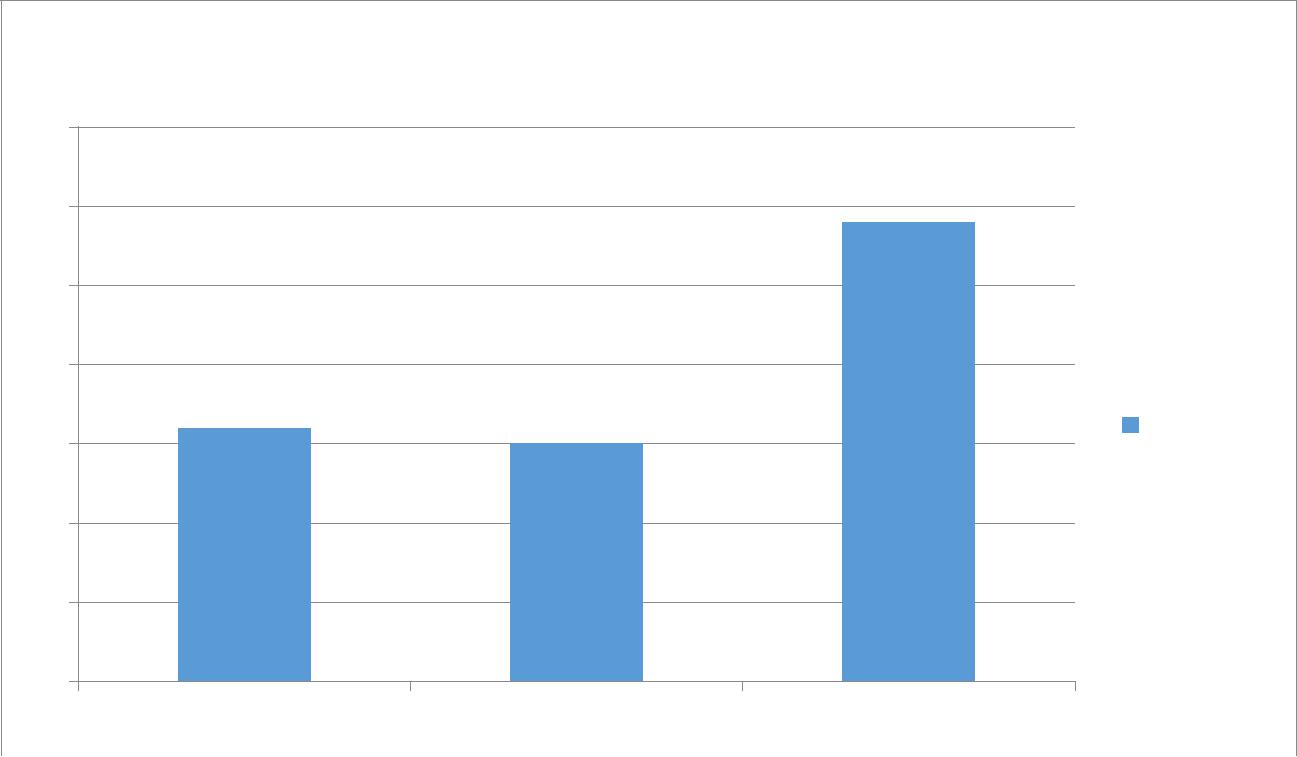 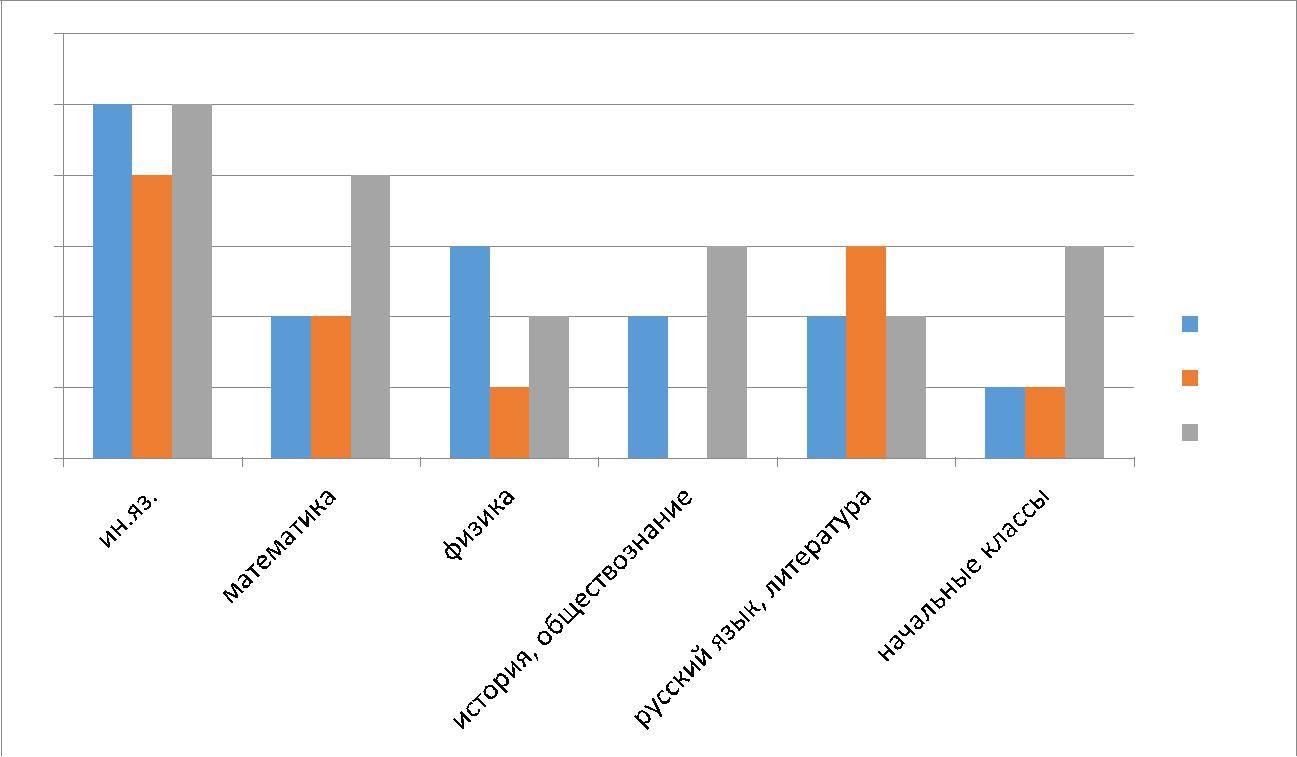 воспитания, аттестации педагогических кадров, награждению, заказу учебной литературы.Основная задача, решаемая в ходе аттестации педагогов-целенаправленное непрерывное повышение уровня профессиональной компетенции педагогических работников образовательных учреждений, обеспечивающих им повышение оплаты труда. В общеобразовательных учреждениях района трудятся 726 педагогов. Из них высшую категорию имеют 47, что составляет (9,9%), первую 255 (69,3), соответствие занимаемой должности у 86 (22,7%). За 2017-2018 учебный год аттестованы 82 педагога (высшая -14, первая- 68 педагогов). За 2018-2019 учебный год аттестованы 78 педагогов (высшая -5, первая 73). На 2019-2020 учебный год запланировано аттестация 93 педагогов (7-высшая, первая 86).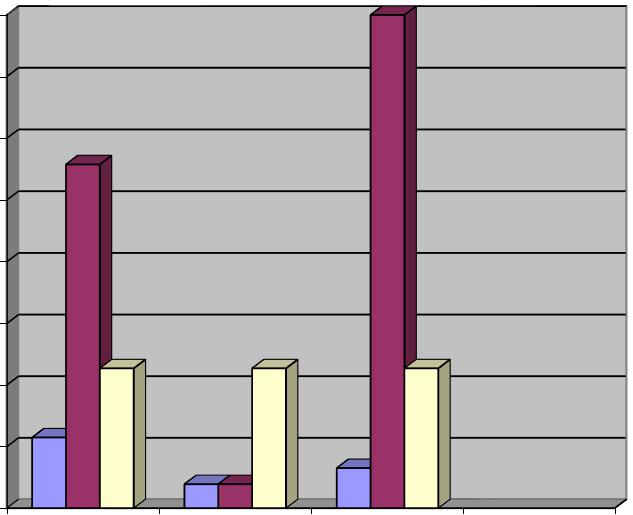 8070605040201002017-2018	2018-2019	2019-2020Государственными, отраслевыми, районными наградами за 2017-2018г.награждены 32 педагога:Заслуженный педагог Красноярского края - 1 человек;Почетная грамота Законодательного собрания Красноярского края – 1 человек;Почетная грамота Главы района – 22 человека;Грамота Районного совета депутатов – 8 человек.Государственными, отраслевыми, районными наградами за 2018-2019г.награждены 73 педагогов:-Почётная грамота	Губернатора Красноярского края – 4 человека;Благодарность Губернатора Красноярского края – 2 человека;Благодарственное письмо Губернатора Красноярского края – 1 человек;Грамота Законодательного собрания – 2;Благодарственным письмом Министерства образования Красноярского края -1 человек;Благодарственные письма Министерства образования Красноярского края- 2 человека;Почётная грамота Главы района - 15  человек;Благодарственное письмо главы района – 6 человек;Грамота районного совета депутатов  - 5 человек;Благодарственных писем администрации Балахтинского района – 15 человек;Грамота управления образования – 20 человек.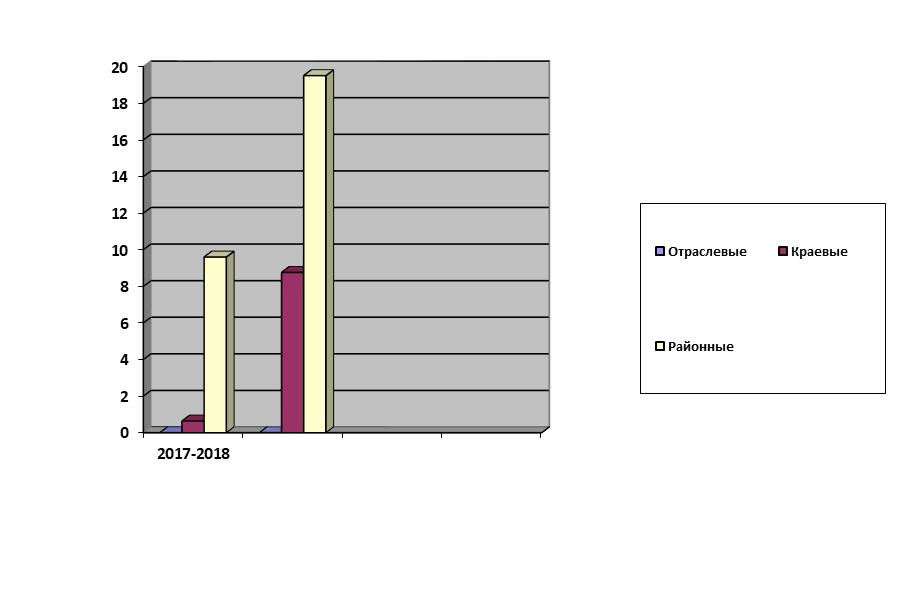 На территории района функционирует 13 школьных библиотек и 2 ШИБЦ (Кожановская СОШ, Тюльковская СОШ), которые выполняют основные функции: образовательную, информационную и культурную. Главной задачей любой библиотеки как информационного центра является оказание помощи учащимся и учителям в учебно-воспитательном процессе. Основной задачей школьных библиотек является сохранение и пополнение фондов учебной и художественной литературой. Основные направления работы:нормативно-правовое обеспечение работы школьных библиотекарей;оказание помощи библиотечным работникам;обеспечение учебного процесса учебниками и учебно-методической литературой;На РМО с библиотекарями были проведены следующие мероприятия: - изучение потребностей ОУ в учебниках; - организация взаимообмена учебниками между ОУ района;- изучение «Федерального перечня учебников, рекомендованных (допущенных) Министерством образования и науки РФ к использованию в образовательном процессе в ОУ на 2019-2020 уч.год»;- сбор заказа от школ на учебники Федерального перечня; - формирование заказа на закупку учебников;- заключение контрактов на закупку учебной литературы следующих издательств: ООО «Дрофа», ОАО издательство «Просвещение», ОООИздательский  центр  «ВЕНТАНА-ГРАФ»,  ООО  «Русское  слово-учебник»,«Бином. Лаборатория знаний», ЗАО «Издательство ВИТА-ПРЕСС», Издательство ВЛАДОС, ООО «ИОЦ Мнемозина», АкадемКнига;получение, распределение и выдача учебников по школам в соответствии с предварительным заказом.2018-2019 учебном году, были сформированы 2 заказа по закупу учебной литературы (1 поток на сумму 2651007,27; 2 поток дополнительный на сумму 1124000,4).В 2019-2020 учебном году, был формирован заказ учебной литературы на сумму 3884725 ( 8155 экземпляра). На сегодняшний день в фонде школьных библиотек 36 470 экземпляров, что составляет 100% обеспеченность учебной литературой каждого ребенка.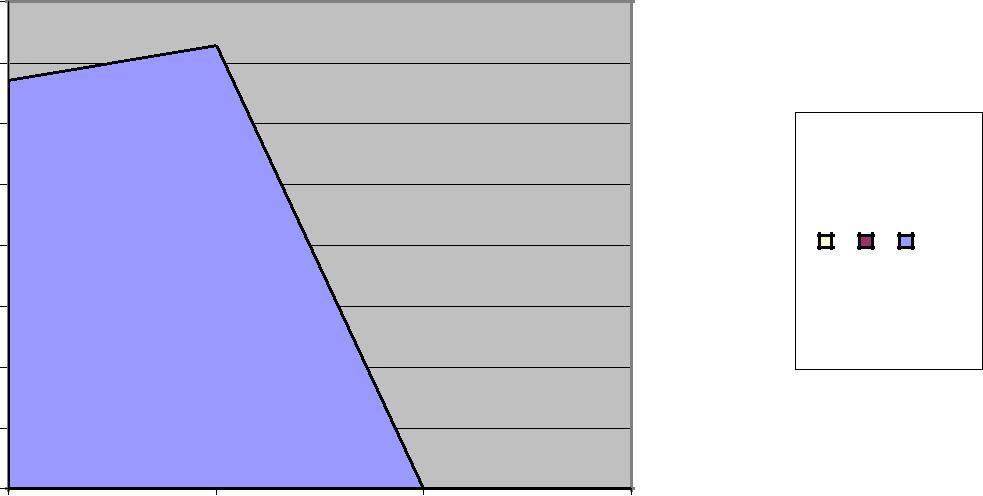 прошедшем учебном году остались традиционными формы организации методической работы: тематические заседания районных методических объединений. Целью работы методических объединений были формирование и развитие профессионального мастерства педагогов, распространение педагогического опыта, а также совершенствование и повышение результативности образовательного процесса, качества обученности школьников. В течение года в районе работало 21 РМО. На заседаниях рассматривались вопросы реализации ФГОС, организации проектной деятельности, построения современного урока, организации инклюзивного и коррекционного обучения детей с ОВЗ, повышение качества обучения, использование продуктивных современных технологий в образовательной деятельности. Всего за 2018-2019 учебный год поделились опытом на муниципальном и краевом уровне 95 педагогов, этот показатель выше, чем в прошлом учебном году на 40 человек, но недостаточно высокий,так	как	составляет	29,5%	от	общего	числа	педагогических	работников.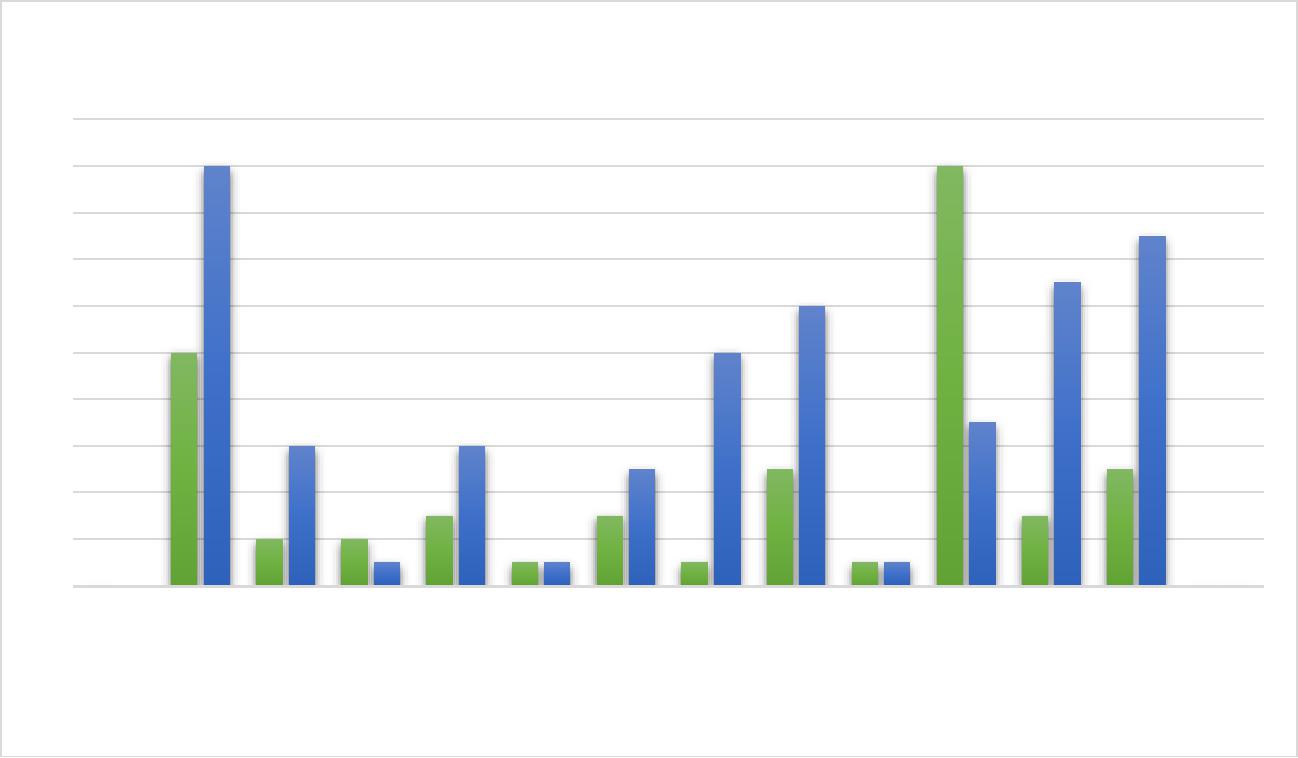 Распространение педагогического опыта20181614121086420БСШ БСШ БССШ ГСШ ЕСШ КСШ ОСШ ПСШ ППСШ РСШ ТСШ №1 №2ЧСШ  ЧерСШ 2017-2018 уч.год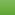  2018-2019 уч.год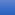 руководителями РМО 2 совещания, один аналитический сбор. В мероприятии приняли участие: руководитель управления образования К.А. Кузьмин, начальник отдела общего и дополнительного образования Л.А. Попикова, методист управления образования А.С. Матвиенко, руководители образовательных учреждений Балахтинского района.В рамках сбора рассматривались следующие вопросы: анализ деятельности руководителей РМО за первое полугодие 2018-2019 учебного года; вопросы методического сопровождения педагогов в школе в рамках работы РМО; возможность использования РМО как инструмента повышения качества обучения в ОУ района; изменение работы методических объединений с учетом направлений образовательной политики района. Выступление руководителей РМО показало, что в районе идет работа в направлении: организационно-педагогическое сопровождение учебного процесса, а также обобщение и распространение педагогического опыта, но данной работы недостаточно, необходимо усилить работу методических объединений по поиску, обобщению эффективного педагогического опыта и его распространению. Это поможет поднять не только профессиональный уровень педагогов, но и отразится на результатах обучения и воспитания учащихся. Очень мало на заседаниях методических объединений поднимается вопрос о работе учителей-предметников с одарёнными детьми, не осуществляется педагогическая поддержка учителей, занимающихся развитием одарённости, это отражается на низкой результативности районного и особенно этапов Всероссийской олимпиады школьников, впрочем, как и в прошлом учебном году. Руководителям районных методических объединений следует направить деятельность педагогов на поиск новых форм и методов целенаправленной работы с одарёнными детьми, своевременное выявление и оказание поддержки обучающимся, проявляющим повышенный интерес к изучению предмета, вследствие чего повышать качество образования и результативностьучастия в предметных олимпиадах, ГИА, НПК и конкурсах. На заседаниях РМО следует больше внимания уделять изучению вопроса применения активных методов обучения, направленных на повышение качества образования обучающихся.Распространение педагогического опыта в 2018-2019 учебном году также было в рамках экспертизы практик, представленных в Региональный атлас образовательных практик. Министерство образования края совместноИПК организовали экспертизу образовательных практик для включения их в Региональный атлас образовательных практик (РАОП). Предполагается, что Региональный атлас станет местом, где будет собрана вся информация об эффективных и актуальных практиках, которые реализуются в образовательных учреждениях края, и эта информация будет использоваться управленческими командами образовательных учреждений с целью поиска партнеров в рамках реализации задач Национального проекта "Образование". В 2019 году к описанию практик были предъявлены жесткие требования, которые были представлены в регламенте Регионального атласа образовательных практик Красноярского края. В связи с этим часть практик, представленных в РАОП, не прошли техническую экспертизу, это были те практик, в описании которых были не корректно указаны ссылки на материалы практики, размещенные на сайте образовательной.В рамках содержательной экспертизы эксперты (специалисты Министерства образования края и сотрудники КК ИПК) знакомились как с представленным описанием практики, которое образовательные учреждения в этом году выставляли в личном кабинете на сайте РАОП, так и с материалами, размещенными на сайтах учреждений. В качестве материалов могли быть представлены нормативные документы, необходимые для реализации практики, методические и дидактические материалы педагогов, фото и видео материалы о реализации практики и другое.Эксперты, знакомясь с материалами практик, определяли уровень их реализации: начальный, продвинутый (описаны результаты реализации практики) или высший (оформлен полный пакет документов, практика готова для тиражирования).В этом году от нашего муниципалитета на экспертизу было представлено 23 практики, среди них - 7 практик от дошкольных образовательных учреждений и 14 практик от общеобразовательных учреждений, 2 практики от Управления образования, это были педагогические, управленческие и образовательные практики. По результатам экспертизы в Региональный атлас образовательных практик включено 10 практик образовательных учреждений нашего района.*Высший уровеньНазвание практики: Кейс-технология как инновационная образовательная модель, направленная на приобретение детьми с тяжёлыми речевыми нарушениями новых коммуникативных компетенций Автор: Зинарева Алла Камильевна ОУ: МБДОУ Балахтинский детский сад № 5 "Солнышко"Направление: Построение образовательной среды ДОО для достижения новыхобразовательных результатовПродвинутый уровень1.Название практики: Межшкольная предметная школа "Пифагор"Авторы: Учительская кооперацияОУ: Управление образования администрации Балахтинского района Направление: Развитие школьного обучения в сельских муниципальных районах2.Название практики: День без классов и уроковАвторы: директор щколы Качаева И.Н., заместитель директора по УВР Устюгова Т.В.ОУ: МБОУ Тюльковская СОШНаправление: Развитие школьного обучения в сельских муниципальных районах3.Название практики: Развитие фонематического восприятия у детей дошкольного возраста через методику «Речецветик. Автор: Зинарева Алла КамильевнаОУ: МБДОУ Балахтинский детский сад № 5 "Солнышко"Направление: Построение образовательной среды ДОО для достижения новыхобразовательных результатовНачальный уровень1.Название	практики:	Коллективные	занятия	по	индивидуальнымобразовательным программам «Умные каникулы»Автор: Зотова Елена ВасильевнаОУ: МБОУ Приморская СОШНаправление: Развитие школьного обучения в сельских муниципальных районах2.Название	практики:	День	без	классов	и	уроков.	Практика	измененияобразовательной деятельности педагогов в МБОУ Ровненская СОШАвтор(ы): Глоба Елена Григорьевна.Кирина Татьяна Егоровна.Лейкина Анна Петровна.Греб Анастасия Николаевна.Ефремова Анастасия Анатольевна.Самсонова Людмила Анатольевна.ОУ: МБОУ Ровненская СОШНаправление: Развитие школьного обучения в сельских муниципальных районах3.Название	практики:	"Школа	Погружения	для	разновозрастной	группыобучающихся 2-4 классов»Авторы: Доценко Л.Н., Рыжако И.А., Линаск И.Н., Немерова Н.А., НевзгодоваЕ.В., Панина Т.А.ОУ: МБОУ Кожановская СОШНаправление: Развитие школьного обучения в сельских муниципальных районах4.Название практики: Интенсив-школа "Исследователь"Автор: Сафронова Галина ПавловнаОУ: МБУ ДО ЦВР "Ровесник"Направление: Обновление содержания и технологий дополнительного образования5.Название практики: «Иваны, помнящие своё родство» – реализация краеведческих проектов и образовательных программ через сетевое взаимодействие учреждения дополнительного учреждения ЦВР «Ровесник» и образовательных учреждений Балахтинского района. Автор: Рыжако Александр ВасильевичОУ: МБУ ДО ЦВР "Ровесник"Направление: Обновление содержания и технологий дополнительного образования6.Название	практики:	Освоение	учебно-исследовательской	и	проектнойдеятельностью	через	реализацию	модели	введения	профессиональногостандарта педагогаАвторы: Полежаева Т.И., Ляхова М.В.ОУ: МБОУ Грузенская СОШНаправление: Создание условий для профессионального становления и развития педагоговтечении года для повышения профессионального роста педагогов были проведены семинары: «Организация инклюзивного образования детей с ОВЗ в условиях ОУ»; "Современный урок в контексте ФГОС"; "Формирование рефлексивной деятельности школьников"; «Формирование читательской грамотности учащихся как метапредметного умения»; «Развитие коммуникативных навыков, обучающихся в рамках реализации ФГОС»; Организация исследовательской деятельности обучающихся в рамках реализации ФГОС»; «Кейс-технология как условие продуктивного обучения в условиях реализации ФГОС»; «Варианты организации коллективного обучения на основе индивидуальных образовательных программ»; «Система внутренней оценки качества в ДОУ»; «Разработка школьных моделей реализации концепции предметной области «Технология»»; «Оценивание качества ДО с использованием шкал ECERS-R». По итогам работы семинаров были созданы рабочие группы по разработки дидактического материала и пониманию процессов, разворачивающихся на своих уроках. Итогом работы в группах стала независимая экспертиза полученных материалов через публикации материалов на муниципальном, региональном и всероссийских уровнях.12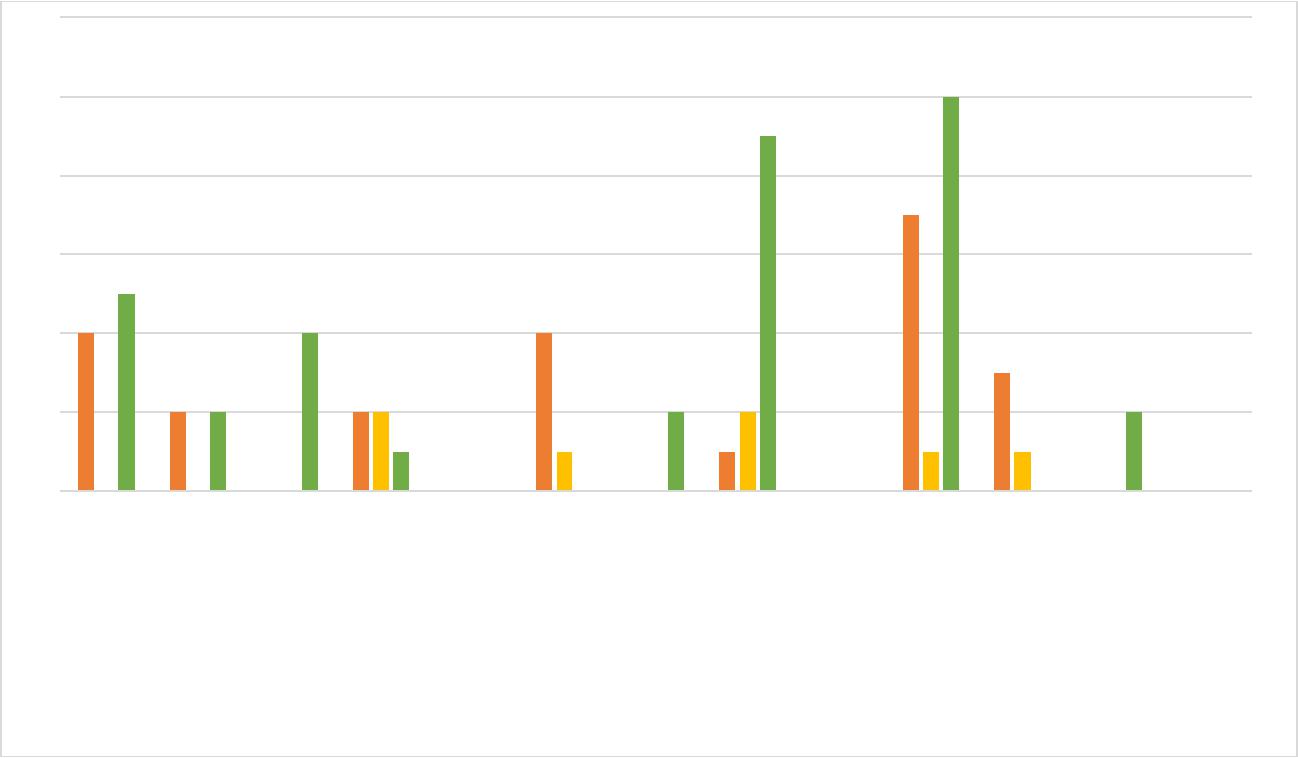 Публикации1086420БСШ	БСШ	БССШ	ГСШ	ЕСШ	КСШ	ОСШ	ПСШППСШ	РСШ	ТСШЧСШ	ЧерСШ№1	№2Надо отметить, что в прошлом году публикации были только на муниципальном уровне. В следующем учебном году необходимо продолжить работу в данном направлении.Следуя традициям, в целях повышения квалификации, выявления педагогов, активно внедряющих современные технологии в свою педагогическую деятельность, в прошедшем году проводились мероприятия для педагогов: муниципальные педагогические чтения «Балахтинское образование: педагогический поиск», «Воспитатель года», «Учитель года», в которых приняло участие 78 педагогов района.11 лучших педагогов детских садов Балахтинского района приняли участие в муниципальном конкурсе «Воспитатель года»: Потехина Людмила Анатольевна Балахтинский детский сад№3 «Тополек», Лагуто Наталья Ивановна Балахтинский детский сад №5 «Солнышко», Шлёнская Екатерина Александровна Приморский детский сад, Разумова Галина Васильевна Тюльковский детский сад «Светлячок», Головина Елена Анатольевна Большесырский детский сад, Романцова Елена Сергеевна Кожановский детский сад, Аксененко Елена Валерьевна Балахтинская школа №1 - дошкольные группы, Меренкова Наталья Анатольевна Ровненская школа-дошкольные группы, Вшивцева Марина Сергеевна Огурская школа-дошкольные группы, Носикова Лилия Алексеевна МБДОУ Чистопольский детский сад «Колосок», Канаева Наталья Викторовна МБДОУ Балахтинский детский сад№2 «Колокольчик».Конкурс проходил в два этапа: очный и заочный. На заочном этапе - конкурсанты представляли презентацию «Мой успешный проект», который отражал практику применения педагогом метода проектов в работе с детьми. Во втором туре конкурса, воспитатели – участники конкурса разработали и провели интегрированное занятие по речевому развитию с подгруппой детейвключением дидактической игры по содержанию произведения. Построение образовательного процесса по принципам интеграции, взаимодействияобразовательных областей, максимальное использование игры как ведущего вида деятельности детей помогают достичь положительных результатов как в умственном, так и в эмоциональном воспитании детей. Произведения детской художественной литературы помогают выработать то или иное отношение к жизни, поступкам людей, содействуют воспитанию основ морали, показывают примеры дружбы, честности, трудолюбия, товарищества.На втором очном этапе участники Конкурса оформляли информационно-демонстрационный стенд к празднику, соответствующие возрастной группе. Тема демонстрационного стенда – «День защитника отечества» определиласьпомощью жеребьевки и была общей для всех участников. Воспитателям предстояло написать цель, задачи и выбрать возрастную группу, для которой разрабатывался стенд, выполнить эскиз и приступить к оформлению стенда на ватмане. В ходе этой работы участницам было необходимо продемонстрировать свое владение различными техниками художественной обработки материалов — бумаги, картона, ниток. Проявить знания методики организации продуктивных видов деятельности, законов построения композиции, а также умения выполнять поделки, объёмные аппликации, тонирование бумаги и пр. Кроме того, в готовых стендах должно было найти отражение взаимодействие всех участников педагогического процесса: воспитатель-дети-родители. Задача перед участниками стояла не из простых. Время выполнения всей работы – 3 часа 30 минут. Мероприятие получилось эмоциональным и увлекательным. С первых минут участницы погрузились в атмосферу творчества, реализуя свои идеи, задумки и знания.Последнее конкурсное испытание - «Мастер-класс». Тема мастер-класса определяется конкурсантом самостоятельно. Воспитатели проводили мастер-класс с аудиторией педагогов, демонстрируя конкретный приём, метод, технологию воспитания, обучения, развития и оздоровления в соответствии с тенденциями развития дошкольного образования. Финалистом конкурса стала Потехина Анатольевна Балахтинский детский сад№3 «Тополек».В целях выявления лучших учителей, их поддержка и поощрение, повышение социального статуса педагогических работников и престижа учительского труда, распространение эффективного педагогического опыта лучших учителей Балахтинского района с 10 января 2019 года проводился муниципальный этап Всероссийского конкурса «Учитель года-2019», в котором приняли участие победители школьного этапа конкурса.Конкурс проводился в два тура.Формат первого конкурсного испытания: представление Интернет-ресурса: личного сайта, страницы, блога сайта образовательной организации, на котором можно было познакомиться с участником Конкурса и его материалами.Вторым Конкурсным испытанием было – эссе «Я – учитель».В котором конкурсанты раскрывали мотивы выбора учительской профессии, собственные педагогические принципы и подходы к образованию, понимание миссии педагога в современном мире, смысл педагогической деятельности,демонстрировали видения собственных проблем и возможных путей их решения средствами образования.Конкурсное испытание «Аналитический отчет» проводилось с целью демонстрация методической грамотности, соотнесения педагогической теории с практикой, способности к анализу, осмыслению и представлению своей педагогической деятельности в соответствии с требованиями федеральных государственных образовательных стандартов начального и основного общего образования.На основе оценок конкурсных испытаний в рамках очно-заочного тура: «Интернет-ресурс», эссе «Я – учитель», «Аналитический отчет» определилось 6 финалистов Конкурса.Второй	тур	включал	два	конкурсных	испытания:	«Урок»	и	творческоесамопредставление в свободной форме «Я – Балахтинский педагог!»Цель  конкурсного  испытания  «Урок»  состояла  в  раскрытие  участникамиКонкурса своего профессионального потенциала в условиях планирования,проведения	и	анализа	эффективности	учебного	занятия,	проявлениетворческого	потенциала,	самостоятельности,	умения	ориентироваться	вситуации,	знания  своего	предмета  и  способности	выйти	в	обучении  намежпредметный и метапредметный уровни.Формат конкурсного испытания «Я – Балахтинский педагог!» это монологическое выступление конкурсанта в раскрытии предложенной тематики.Время, проведенное на конкурсных испытаниях, оставило в памяти участников яркие воспоминания, придало новый импульс в работе. Где всех, без исключения, объединяли трудолюбие и мудрость, требовательность, верность избранной профессии, преданность миру детства. Во время конкурса педагоги имели возможность заявить о своих открытиях, достижениях,волнующих вопросах, приоткрыть тайны творчества, найти единомышленников и вдохновение для новых свершений. Финалистом конкурса стала Безуглова Александра Валерьевна, учитель русского языка и литературы МБОУ Ровненская СОШ.Во II муниципальных открытых педагогических чтениях «Балахтинское образование: педагогический поиск» приняли участие более 60 человек - представители 18 образовательных и общеобразовательных учреждений. В рамках педагогических чтений работали 6 секций:Секция№1 «Современные подходы к получению качественного образовательного результата».Секция №2 «Качество дошкольного образования на современном этапе». Секция №3 «Дополнительное образование детей: опыт и перспективы развития».Секция №4 «Система сопровождения детей с ограниченными возможностями здоровья в ДОО».Секция №5 «Обеспечение качественного образования в условиях ФГОС». Секция №6 «Реализация концепции развития школьного обучения в сельских муниципальных районах: актуальные задачи и результаты».Формат мероприятия позволил участникам обменяться опытом работы, получить ответы на интересующие вопросы и в перспективе выстроить стратегию собственного профессионального развития.Принимают педагоги участие и в дистанционных педагогических конкурсах, участниками различных конкурсов стали в 2018-2019 учебный год 40 человек, в прошлом году всего 26 педагога: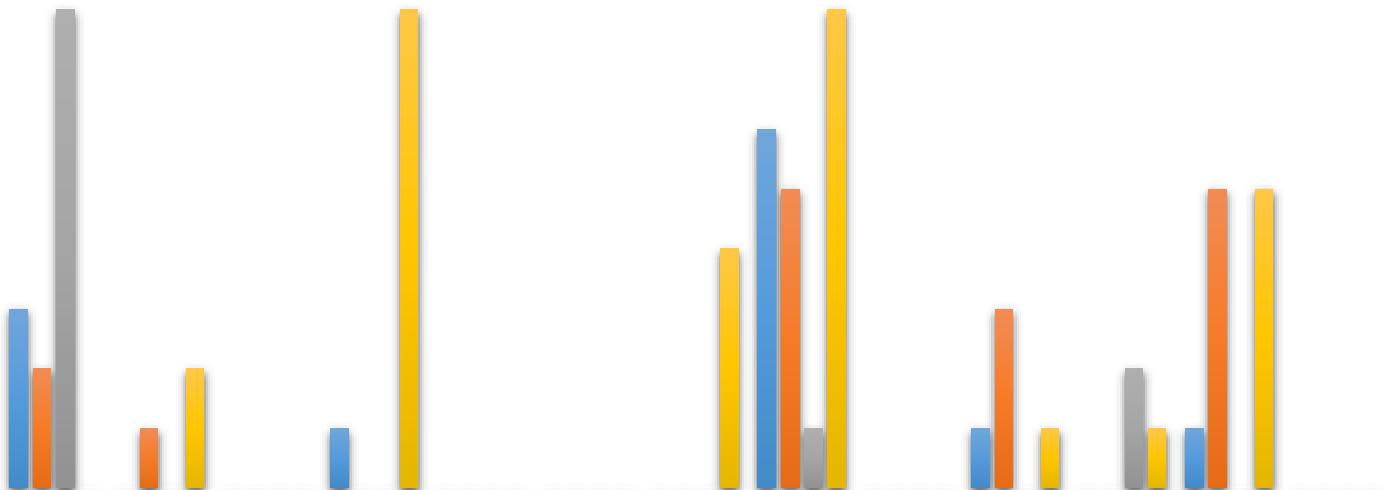 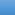 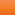 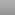 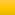 Рост в численности участников есть, но это недостаточный показатель мастерства нашего Балахтинского педагогического сообщества.августе 2017 года начал свою работу Cовет молодых педагогов района (СМП), созданный при поддержке профсоюза работников образования и наукиуправления образования администрации района. На сегодняшний день в СМП 94 педагога района в возрасте до 35 лет.Цель деятельности СМП - содействие развитию системы образования района через укрепление кадрового потенциала, популяризацию профессии педагога, привлечение молодых педагогов в село и создание условий для удержания их в сельских школах.На заседаниях СМП, которые проходят раз в месяц, педагоги имеют возможность высказать свои проблемы, обсудить их и вместе найти пути их разрешения. Для решения профессиональных проблем педагоги используют метод проектирования. Молодые педагоги общего и дошкольного образования в течение года разрабатывают свои проекты и участвуют в грантовой программе министерства образования Красноярского края.Для развития метапредметных умений молодые педагоги уже три года подряд участвуют в Молодежных профессиональных педагогических играх, организованных Ассоциацией молодых педагогов Красноярского края (АМП КК) при поддержке Министерства образования КК.Количество педагогов, участвующих в играх, увеличивается каждый год.количество педагогов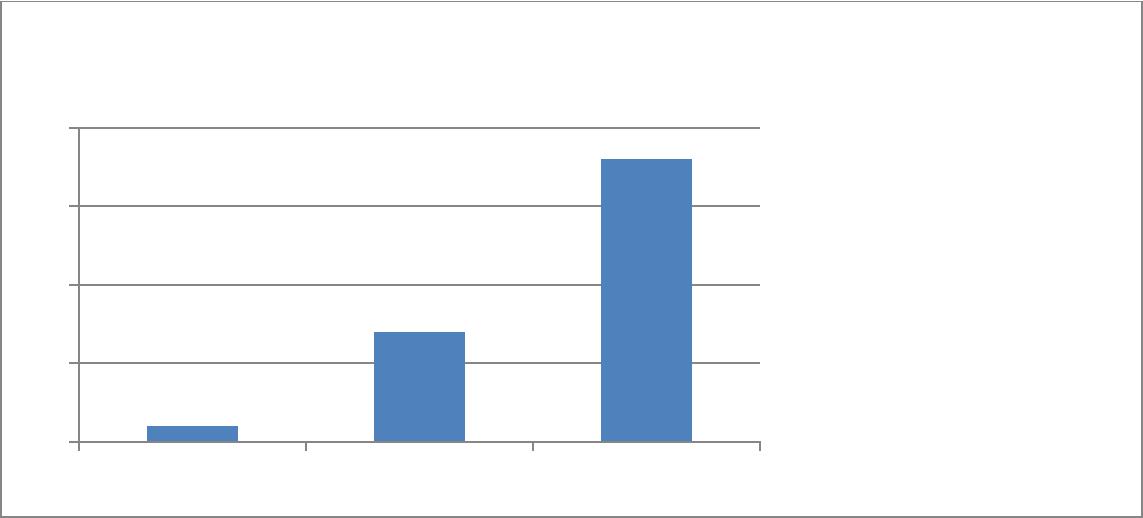 201510 количество педагогов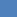 502016-2017	2017-2018	2018-20192019 году воспитатель МБДОУ Приморский детский сад Малыхина Е.Ю. стала победителем лиги «Режиссирование педагогического вызова», учитель МБОУ Большесырская СОШ Залецкая О.А. заняла 3е место в лиги «Критическое мышление». Также в 2019 году молодые педагоги Балахтинского района организовали первичную организацию АМП КК.Уже два года подряд СМП проводит летнюю выездную школу молодого педагога на оз. Шира с целью развития профессиональных умений педагогов.2019  году  темой  школы  стало  «Профессиональное  развитие  молодыхпедагогов через овладение метапредметными педагогическими компетентностями». В школе участвовало 19 педагогов района.2016 – 2017 учебном году 119 педагогов прошли курсы повышения квалификации в КК ИПК и ПРО (4 – дистанционно, остальные очно). Из них 24 воспитателя.2017 – 2018 учебном году 132 педагога прошли курсы повышения квалификации в КК ИПК и ПРО (8 – дистанционно, остальные очно). Из них 19 воспитателей.2018 – 2019 учебном году 117 педагогов прошли курсы повышения квалификации в КК ИПК и ПРО (14 – дистанционно, остальные очно). Из них 7 воспитателей.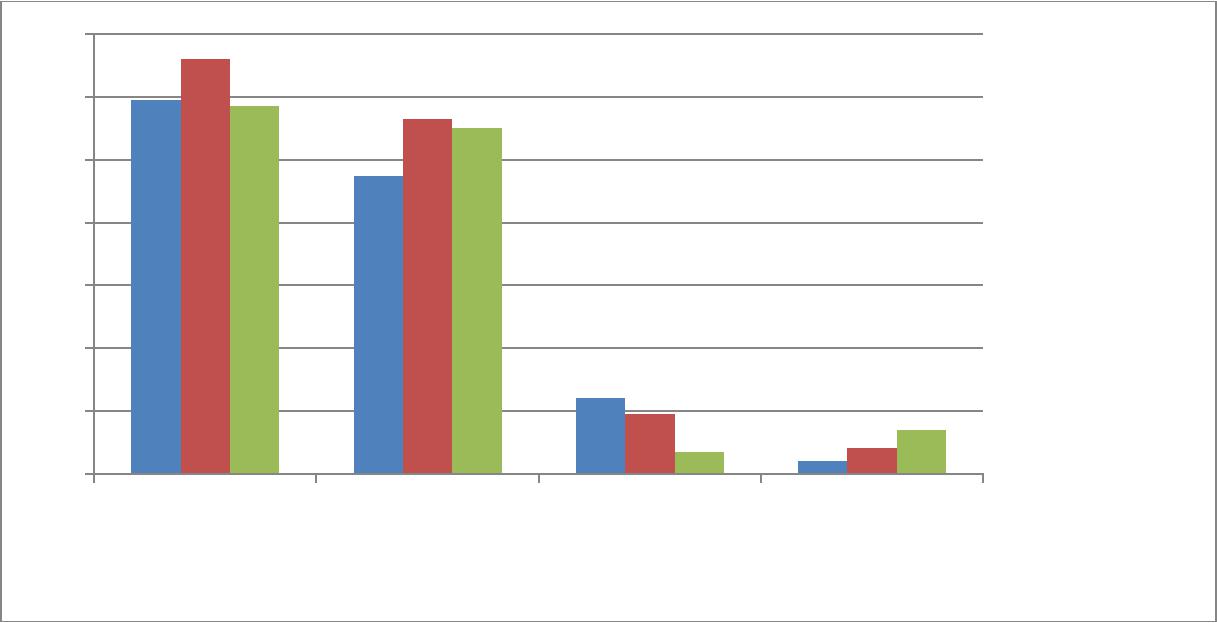 14012010080 2016-201760 2017-2018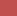 40 2018-2019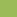 200общее кол-воучителявоспитателидистанционнопедагогов,прошедших КПКАнализ данных показывает уменьшение количества воспитателей, повышающих квалификацию в КК ИПК и ПРО. Это связано с тем, что воспитатели ДОУ предпочитают проходить курсы повышения квалификации дистанционно в других институтах повышения квалификации. На сегодняшний день КК ИП и ПРО предлагает устаревшие программы для воспитателей ДОУ.Также наблюдается увеличение числа педагогов, осваивающих программы повышения квалификации в дистанционной форме. Это позволяет педагогам не отрываться от педагогической деятельности, а также указывает на повышение ИКТ-компетентности у педагогов.содержательном плане изменились заявки педагогов. Если в 2016-2017 учебном году большинство заявок было на курсы, связанные с ФГОС, то в 2018 – 2019 учебном году педагоги заявлялись на курсы, связанные с формирующем оцениванием, критическим мышлением, формированием УУД, педагогическим мониторингом и т.д.Это указывает на то, что педагоги осознают свои дефициты в данных областях и стремятся не просто «пройти» курсы повышения квалификации, согласно требованиям законодательства 1 раз в три года, но повысить свою профессиональную компетентность, использовать современные методики преподавания.Выводы:Хотелось бы отметить, что одного повышения квалификации как фактора профессионального развития педагогов явно недостаточно. Необходимо постоянно работать с учителями на уровне школы, методического объединения, методической службы управления образования, разъясняя им основные направления образовательной политики, сущность модернизации образования, ее цели. Без активного и охотного участия учителей, их вовлеченности в процессы обновления образования не стоит ожидать успехаповышения  качества  образования.  Следует  организовать  эффективноеконсультирование педагогов, разъяснения, обсуждения, создать благоприятный, творческий климат в коллективах, сформировать у педагогов желание вести диалог, найти компромисс и – главное - вовлечь учителей в планирование и осуществление деятельности ОУ. Только тогда возрастет мотивация учителя на обобщение собственного опыта, вырастет процент участия педагогов района в профессиональных конкурсах, а повышение квалификации и мастерства учителей в школе станет содержанием методической работы, связанной с ходом и результатом реального учебно-воспитательного процесса, изменениями в качестве обучения обучающихся. Качество системы образования не может быть выше качества, работающих в ней учителей.1.Задачи работы на 2019-2020 учебный год:Создавать организационно-управленческие, методические, педагогические условия для повышение качества профессиональной деятельности педагогов,необходимого для достижения образовательных результатов, основанных на использовании нового поколения технологий обучения и воспитания.Организовать   работу   по   включению   педагогов   к   участию   впрофессиональных конкурсах, конференциях, мероприятиях, способствующих развитию их профессионального мастерства.Способствовать выявлению, изучению и распространению эффективного педагогического опытаАктивизировать работу районных методических объединений в рамках функциональной грамотности.5.Организовать сопровождение ОУ в деятельности:по формированию образовательных результатов с использованием новых технологий;по реализации индивидуальных образовательно-профессиональных маршрутов школьников;по совершенствованию систем оценки качества, включающих в себяанализ данных по сформированности образовательных результатов;6.Разработать	на	основе	региональных	муниципальные	дорожные	картыреализации  предметных  концепций  и  муниципальные  модели  реализациитехнологического образования;7.Продолжить муниципальную практику формирования и экспертизы эффективных педагогических практик.ВакансииВакансии3530252015Вакансии1510502016-20172017-20182018-2019Резкий рост вакансий объясняется старением педагогических кадров наРезкий рост вакансий объясняется старением педагогических кадров наРезкий рост вакансий объясняется старением педагогических кадров наРезкий рост вакансий объясняется старением педагогических кадров наРезкий рост вакансий объясняется старением педагогических кадров наРезкий рост вакансий объясняется старением педагогических кадров наРезкий рост вакансий объясняется старением педагогических кадров населе. 35 % вакансий на сегодняшний день – вакансии, временно замещаемыеселе. 35 % вакансий на сегодняшний день – вакансии, временно замещаемыеселе. 35 % вакансий на сегодняшний день – вакансии, временно замещаемыеселе. 35 % вакансий на сегодняшний день – вакансии, временно замещаемыеселе. 35 % вакансий на сегодняшний день – вакансии, временно замещаемыеселе. 35 % вакансий на сегодняшний день – вакансии, временно замещаемыеселе. 35 % вакансий на сегодняшний день – вакансии, временно замещаемыеучителями пенсионного возраста. 21 % - вакансии, занятые не специалистамиучителями пенсионного возраста. 21 % - вакансии, занятые не специалистамиучителями пенсионного возраста. 21 % - вакансии, занятые не специалистамиучителями пенсионного возраста. 21 % - вакансии, занятые не специалистамиучителями пенсионного возраста. 21 % - вакансии, занятые не специалистамиучителями пенсионного возраста. 21 % - вакансии, занятые не специалистамиучителями пенсионного возраста. 21 % - вакансии, занятые не специалистами(учителями, не имеющими соответствующего образования по предмету).(учителями, не имеющими соответствующего образования по предмету).(учителями, не имеющими соответствующего образования по предмету).(учителями, не имеющими соответствующего образования по предмету).(учителями, не имеющими соответствующего образования по предмету).(учителями, не имеющими соответствующего образования по предмету).Большинство вакансий – учителя иностранного языка и математики.Большинство вакансий – учителя иностранного языка и математики.Большинство вакансий – учителя иностранного языка и математики.Большинство вакансий – учителя иностранного языка и математики.Большинство вакансий – учителя иностранного языка и математики.Большинство вакансий – учителя иностранного языка и математики.6543220172017120181020190Большинство  вакансий  в  МБОУ  «Балахтинская  СШ № 1  им. ГерояБольшинство  вакансий  в  МБОУ  «Балахтинская  СШ № 1  им. ГерояБольшинство  вакансий  в  МБОУ  «Балахтинская  СШ № 1  им. ГерояБольшинство  вакансий  в  МБОУ  «Балахтинская  СШ № 1  им. ГерояБольшинство  вакансий  в  МБОУ  «Балахтинская  СШ № 1  им. ГерояБольшинство  вакансий  в  МБОУ  «Балахтинская  СШ № 1  им. ГерояБольшинство  вакансий  в  МБОУ  «Балахтинская  СШ № 1  им. ГерояСоветского Союза Ф.Л. Каткова», включая филиалы (7 вакансий), МБОУСоветского Союза Ф.Л. Каткова», включая филиалы (7 вакансий), МБОУСоветского Союза Ф.Л. Каткова», включая филиалы (7 вакансий), МБОУСоветского Союза Ф.Л. Каткова», включая филиалы (7 вакансий), МБОУСоветского Союза Ф.Л. Каткова», включая филиалы (7 вакансий), МБОУСоветского Союза Ф.Л. Каткова», включая филиалы (7 вакансий), МБОУСоветского Союза Ф.Л. Каткова», включая филиалы (7 вакансий), МБОУБольшесырская СОШ (4 вакансии), МБОУ Ровненская СОШ (5 вакансий).Большесырская СОШ (4 вакансии), МБОУ Ровненская СОШ (5 вакансий).Большесырская СОШ (4 вакансии), МБОУ Ровненская СОШ (5 вакансий).Большесырская СОШ (4 вакансии), МБОУ Ровненская СОШ (5 вакансий).Большесырская СОШ (4 вакансии), МБОУ Ровненская СОШ (5 вакансий).Большесырская СОШ (4 вакансии), МБОУ Ровненская СОШ (5 вакансий).В  течение  2018-2019  учебного  года  проходили  индивидуальныеВ  течение  2018-2019  учебного  года  проходили  индивидуальныеВ  течение  2018-2019  учебного  года  проходили  индивидуальныеВ  течение  2018-2019  учебного  года  проходили  индивидуальныеВ  течение  2018-2019  учебного  года  проходили  индивидуальныеВ  течение  2018-2019  учебного  года  проходили  индивидуальныеВ  течение  2018-2019  учебного  года  проходили  индивидуальныеконсультациипедагогическихработниковповопросамобразованияи30высшаяперваяс.зд.30высшаяперваяс.зд.30высшаяперваяс.зд.4000035000300002500020000фонд1500010000500002018-20192019-2020муниципальныйрегиональныйвсероссийскиймуниципальныйрегиональныйвсероссийскиймуниципальныйрегиональныйвсероссийский9988888877666655555555444433333222222111111111111111100000 0 0 00 00 0 0 00 0 0 00 0 00 0 0 000 000 0 0 000БСШ №1 БСШ №2БСШ №1 БСШ №2БСШ №1 БСШ №2БССШГСШЕСШКСШОСШПСШ   ППСШОСШПСШ   ППСШРСШТСШЧСШЧерСШБСШ №1 БСШ №2БСШ №1 БСШ №2БСШ №1 БСШ №2БССШГСШЕСШКСШОСШПСШ   ППСШОСШПСШ   ППСШРСШТСШЧСШЧерСШРегиональный уровень 2017-2018 уч.годРегиональный уровень 2017-2018 уч.годРегиональный уровень 2017-2018 уч.годРегиональный уровень 2017-2018 уч.годВсероссийский уровень 2017-2018 уч.годВсероссийский уровень 2017-2018 уч.годВсероссийский уровень 2017-2018 уч.годВсероссийский уровень 2017-2018 уч.годВсероссийский уровень 2017-2018 уч.годВсероссийский уровень 2017-2018 уч.годРегиональный уровень 2018-2019 уч.годРегиональный уровень 2018-2019 уч.годРегиональный уровень 2018-2019 уч.годРегиональный уровень 2018-2019 уч.годВсероссийский уровень 2018-2019 уч.годВсероссийский уровень 2018-2019 уч.годВсероссийский уровень 2018-2019 уч.годВсероссийский уровень 2018-2019 уч.годВсероссийский уровень 2018-2019 уч.годВсероссийский уровень 2018-2019 уч.год